О внесении изменений вМуниципальную программу«Доступная среда ГО «Жатай» на 2017-2019 годы» В целях оптимизации денежных средств и в связи с изменением объекта в приоритетных сферах жизнедеятельности инвалидов и других маломобильных групп населения:1. Внести измененияв Муниципальную программу «Доступная среда ГО «Жатай» на 2017-2019 годы»,утвержденную Постановлением Главы Окружной Администрации  ГО «Жатай»от 09.12.2016г. №23-г:В паспорте программы«Объем и источники финансирования, в том числе по годам реализации»изложить в следующей редакции:«Объем средств всего: 3025,50 тыс. рублей, в том числе по годам:2017 год – 585,50 тыс. рублей;2018 год –  1 220,00 тыс. рублей;2019 год – 1 220,00 тыс. рублей.Из них: Бюджет ГО «Жатай», составляет всего 2220,00 тыс. рублей, в том числе по годам:2017 год – 420,00 тыс. рублей;год –  900,00 тыс. рублей;год  –  900,00 тыс. рублей.Бюджет РС(Я), составляет всего 805,50 тыс. рублей, в том числе по годам:2017 год – 165,50 тыс. рублей;2018 год –  320,00 тыс. рублей;2019 год –  320,00 тыс. рублей.Объем финансирования носит прогнозный характер и подлежит уточнению в установленном порядке при формировании бюджета Городского округа «Жатай»»В Разделе 3. «Система программных мероприятий, в том числе ресурсное обеспечение муниципальной программы, с перечнем мероприятий с разбивкой по годам, источникам и направлениям финансирования» четвертый абзац изложить в следующей редакции:«Объем средств всего: 3025,50 тыс. рублей, в том числе по годам:2017 год – 585,50 тыс. рублей;2018 год –  1 220,00 тыс. рублей;2019 год – 1 220,00 тыс. рублей.Из них: Бюджет ГО «Жатай», составляет всего 2220,00 тыс. рублей, в том числе по годам:2017 год – 420,00 тыс. рублей;год –  900,00 тыс. рублей; год –  900,00 тыс. рублей.Бюджет РС(Я), составляет всего 805,50 тыс. рублей, в том числе по годам:2017 год – 165,50 тыс. рублей;2018 год – 320,00 тыс. рублей;2019 год – 320,00 тыс. рублей»Приложение №1 «План реализации муниципальной программы «Доступная среда ГО «Жатай» на 2017-2019 годы» изложить в  редакции, согласно приложению №1 к данномупостановлению.В приложение №2  «Сведения о показателях (индикаторах) муниципальной программы»пункт «Обеспечение доступности муниципальных учреждений и предприятий для маломобильных групп населения установкой пандусов» заменить на «Обеспечение доступности муниципальных учреждений и предприятий для маломобильных групп населения установкой пандусов, оборудование туалетных комнат поручнями».3. Финансовому управлению Окружной Администрации ГО «Жатай» обеспечить финансирование программных мероприятий в пределах бюджетных ассигнований, предусмотренных на их реализацию.4.Настоящее постановление вступает в силу со дня официального опубликования.5. Контроль исполнения настоящего постановления возложить на 1-го заместителя Главы Окружной Администрации ГО «Жатай» Исаеву Е.Н.Глава	                                    		  А.Е. КистеневРеспублика Саха (Якутия)Окружная Администрация Городского округа  "Жатай"ПОСТАНОВЛЕНИЕ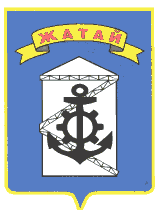 Саха θрθспyyбyлyкэтэ"Жатай"КуораттаађыуокуругунУокуруктаађыДьаhалтатаУУРААХ «05» декабря 2017г.   №69-г «05» декабря 2017г.   №69-г «05» декабря 2017г.   №69-гПриложение №1Приложение №1к программе "Доступная среда ГО "Жатай" на 2017-2019 годы"План реализации муниципальной программыПлан реализации муниципальной программыПлан реализации муниципальной программыПлан реализации муниципальной программыПлан реализации муниципальной программыПлан реализации муниципальной программыПлан реализации муниципальной программыПлан реализации муниципальной программыПлан реализации муниципальной программыПлан реализации муниципальной программыПлан реализации муниципальной программыПлан реализации муниципальной программыПлан реализации муниципальной программыПлан реализации муниципальной программы(тыс. рублей)N п/пНаименование мероприятийСроки реализацииВсего финансовых средствв том числе по источникам финансированияв том числе по источникам финансированияв том числе по источникам финансированияв том числе по источникам финансированияОтветственный исполнительN п/пНаименование мероприятийСроки реализацииВсего финансовых средствФедеральный бюджетБюджет РС(Я)Бюджет                             ГО "Жатай"Внебюджетные источникиОтветственный исполнитель1234,0056789Программа "Доступная среда ГО «Жатай» на 2017-2019 годы” Программа "Доступная среда ГО «Жатай» на 2017-2019 годы” Программа "Доступная среда ГО «Жатай» на 2017-2019 годы” Программа "Доступная среда ГО «Жатай» на 2017-2019 годы” Программа "Доступная среда ГО «Жатай» на 2017-2019 годы” Программа "Доступная среда ГО «Жатай» на 2017-2019 годы” Программа "Доступная среда ГО «Жатай» на 2017-2019 годы” Программа "Доступная среда ГО «Жатай» на 2017-2019 годы” Программа "Доступная среда ГО «Жатай» на 2017-2019 годы” Цель: Обеспечение доступности приоритетных объектов и услуг в приоритетных сферах жизнедеятельности инвалидов и иных маломобильных групп населения в ГО «Жатай».Цель: Обеспечение доступности приоритетных объектов и услуг в приоритетных сферах жизнедеятельности инвалидов и иных маломобильных групп населения в ГО «Жатай».Цель: Обеспечение доступности приоритетных объектов и услуг в приоритетных сферах жизнедеятельности инвалидов и иных маломобильных групп населения в ГО «Жатай».Цель: Обеспечение доступности приоритетных объектов и услуг в приоритетных сферах жизнедеятельности инвалидов и иных маломобильных групп населения в ГО «Жатай».Цель: Обеспечение доступности приоритетных объектов и услуг в приоритетных сферах жизнедеятельности инвалидов и иных маломобильных групп населения в ГО «Жатай».Цель: Обеспечение доступности приоритетных объектов и услуг в приоритетных сферах жизнедеятельности инвалидов и иных маломобильных групп населения в ГО «Жатай».Цель: Обеспечение доступности приоритетных объектов и услуг в приоритетных сферах жизнедеятельности инвалидов и иных маломобильных групп населения в ГО «Жатай».Цель: Обеспечение доступности приоритетных объектов и услуг в приоритетных сферах жизнедеятельности инвалидов и иных маломобильных групп населения в ГО «Жатай». отчетный год2016-                 -                    -                                -                -     ОА ГО "Жатай"текущий год2017585,50                 -              165,50                        420,00              -     ОА ГО "Жатай"1-й плановый год20181220,00                 -              320,00                        900,00              -     ОА ГО "Жатай"2-й плановый год20191220,00                 -              320,00                        900,00              -     ОА ГО "Жатай" Итого 3025,50                 -            805,50                   2 220,00   1.Задача N. 1.Разработка и внедрение новых законодательных, нормативных, правовых, методических подходов к формированию доступной среды для инвалидов и других маломобильных групп населенияЗадача N. 1.Разработка и внедрение новых законодательных, нормативных, правовых, методических подходов к формированию доступной среды для инвалидов и других маломобильных групп населенияЗадача N. 1.Разработка и внедрение новых законодательных, нормативных, правовых, методических подходов к формированию доступной среды для инвалидов и других маломобильных групп населенияЗадача N. 1.Разработка и внедрение новых законодательных, нормативных, правовых, методических подходов к формированию доступной среды для инвалидов и других маломобильных групп населенияЗадача N. 1.Разработка и внедрение новых законодательных, нормативных, правовых, методических подходов к формированию доступной среды для инвалидов и других маломобильных групп населенияЗадача N. 1.Разработка и внедрение новых законодательных, нормативных, правовых, методических подходов к формированию доступной среды для инвалидов и других маломобильных групп населенияЗадача N. 1.Разработка и внедрение новых законодательных, нормативных, правовых, методических подходов к формированию доступной среды для инвалидов и других маломобильных групп населенияЗадача N. 1.Разработка и внедрение новых законодательных, нормативных, правовых, методических подходов к формированию доступной среды для инвалидов и других маломобильных групп населения отчетный год2016в рамках действующего финансированияв рамках действующего финансированияв рамках действующего финансированияв рамках действующего финансированияв рамках действующего финансированияОА ГО "Жатай"текущий год2017в рамках действующего финансированияв рамках действующего финансированияв рамках действующего финансированияв рамках действующего финансированияв рамках действующего финансированияОА ГО "Жатай"1-й плановый год2018в рамках действующего финансированияв рамках действующего финансированияв рамках действующего финансированияв рамках действующего финансированияв рамках действующего финансированияОА ГО "Жатай"2-й плановый год2019в рамках действующего финансированияв рамках действующего финансированияв рамках действующего финансированияв рамках действующего финансированияв рамках действующего финансированияОА ГО "Жатай"1.1.Мероприятие №1.1. Объективная оценка состояния доступности среды для инвалидов и других маломобильных групп населенияМероприятие №1.1. Объективная оценка состояния доступности среды для инвалидов и других маломобильных групп населенияМероприятие №1.1. Объективная оценка состояния доступности среды для инвалидов и других маломобильных групп населенияМероприятие №1.1. Объективная оценка состояния доступности среды для инвалидов и других маломобильных групп населенияМероприятие №1.1. Объективная оценка состояния доступности среды для инвалидов и других маломобильных групп населенияМероприятие №1.1. Объективная оценка состояния доступности среды для инвалидов и других маломобильных групп населенияМероприятие №1.1. Объективная оценка состояния доступности среды для инвалидов и других маломобильных групп населенияМероприятие №1.1. Объективная оценка состояния доступности среды для инвалидов и других маломобильных групп населения отчетный год2016в рамках действующего финансированияв рамках действующего финансированияв рамках действующего финансированияв рамках действующего финансированияв рамках действующего финансированияОА ГО "Жатай"текущий год2017в рамках действующего финансированияв рамках действующего финансированияв рамках действующего финансированияв рамках действующего финансированияв рамках действующего финансированияОА ГО "Жатай"1-й плановый год2018в рамках действующего финансированияв рамках действующего финансированияв рамках действующего финансированияв рамках действующего финансированияв рамках действующего финансированияОА ГО "Жатай"2-й плановый год2019в рамках действующего финансированияв рамках действующего финансированияв рамках действующего финансированияв рамках действующего финансированияв рамках действующего финансированияОА ГО "Жатай"1.2.Мероприятие №1.2. Паспортизация объектов и ведение реестра приоритетных объектов жизнедеятельности инвалидовМероприятие №1.2. Паспортизация объектов и ведение реестра приоритетных объектов жизнедеятельности инвалидовМероприятие №1.2. Паспортизация объектов и ведение реестра приоритетных объектов жизнедеятельности инвалидовМероприятие №1.2. Паспортизация объектов и ведение реестра приоритетных объектов жизнедеятельности инвалидовМероприятие №1.2. Паспортизация объектов и ведение реестра приоритетных объектов жизнедеятельности инвалидовМероприятие №1.2. Паспортизация объектов и ведение реестра приоритетных объектов жизнедеятельности инвалидовМероприятие №1.2. Паспортизация объектов и ведение реестра приоритетных объектов жизнедеятельности инвалидовМероприятие №1.2. Паспортизация объектов и ведение реестра приоритетных объектов жизнедеятельности инвалидов отчетный год2016в рамках действующего финансированияв рамках действующего финансированияв рамках действующего финансированияв рамках действующего финансированияв рамках действующего финансированияОА ГО "Жатай"текущий год2017в рамках действующего финансированияв рамках действующего финансированияв рамках действующего финансированияв рамках действующего финансированияв рамках действующего финансированияОА ГО "Жатай"1-й плановый год2018в рамках действующего финансированияв рамках действующего финансированияв рамках действующего финансированияв рамках действующего финансированияв рамках действующего финансированияОА ГО "Жатай"2-й плановый год2019в рамках действующего финансированияв рамках действующего финансированияв рамках действующего финансированияв рамках действующего финансированияв рамках действующего финансированияОА ГО "Жатай"2.Задача N2. Повышение уровня доступности приоритетных объектов и услуг в приоритетных сферах жизнедеятельности инвалидов и других маломобильных групп населения ГО "Жатай"Задача N2. Повышение уровня доступности приоритетных объектов и услуг в приоритетных сферах жизнедеятельности инвалидов и других маломобильных групп населения ГО "Жатай"Задача N2. Повышение уровня доступности приоритетных объектов и услуг в приоритетных сферах жизнедеятельности инвалидов и других маломобильных групп населения ГО "Жатай"Задача N2. Повышение уровня доступности приоритетных объектов и услуг в приоритетных сферах жизнедеятельности инвалидов и других маломобильных групп населения ГО "Жатай"Задача N2. Повышение уровня доступности приоритетных объектов и услуг в приоритетных сферах жизнедеятельности инвалидов и других маломобильных групп населения ГО "Жатай"Задача N2. Повышение уровня доступности приоритетных объектов и услуг в приоритетных сферах жизнедеятельности инвалидов и других маломобильных групп населения ГО "Жатай"Задача N2. Повышение уровня доступности приоритетных объектов и услуг в приоритетных сферах жизнедеятельности инвалидов и других маломобильных групп населения ГО "Жатай"Задача N2. Повышение уровня доступности приоритетных объектов и услуг в приоритетных сферах жизнедеятельности инвалидов и других маломобильных групп населения ГО "Жатай" отчетный год20160,00                 -                    -                                -                -     ОА ГО "Жатай"текущий год2017565,50                 -              165,50                        400,00              -     ОА ГО "Жатай"1-й плановый год2018300,00                 -              240,00                         60,00              -     ОА ГО "Жатай"2-й плановый год2019300,00                 -              240,00                         60,00              -     ОА ГО "Жатай"2.1.Мероприятие N 2.1. Формирование доступной среды для инвалидов с опорно-двигательными нарушениями (приобретение и установка пандусов, оборудование туалетных комнат поручнями) на объекте МБУ  "Дом культуры "Маяк""Мероприятие N 2.1. Формирование доступной среды для инвалидов с опорно-двигательными нарушениями (приобретение и установка пандусов, оборудование туалетных комнат поручнями) на объекте МБУ  "Дом культуры "Маяк""Мероприятие N 2.1. Формирование доступной среды для инвалидов с опорно-двигательными нарушениями (приобретение и установка пандусов, оборудование туалетных комнат поручнями) на объекте МБУ  "Дом культуры "Маяк""Мероприятие N 2.1. Формирование доступной среды для инвалидов с опорно-двигательными нарушениями (приобретение и установка пандусов, оборудование туалетных комнат поручнями) на объекте МБУ  "Дом культуры "Маяк""Мероприятие N 2.1. Формирование доступной среды для инвалидов с опорно-двигательными нарушениями (приобретение и установка пандусов, оборудование туалетных комнат поручнями) на объекте МБУ  "Дом культуры "Маяк""Мероприятие N 2.1. Формирование доступной среды для инвалидов с опорно-двигательными нарушениями (приобретение и установка пандусов, оборудование туалетных комнат поручнями) на объекте МБУ  "Дом культуры "Маяк""Мероприятие N 2.1. Формирование доступной среды для инвалидов с опорно-двигательными нарушениями (приобретение и установка пандусов, оборудование туалетных комнат поручнями) на объекте МБУ  "Дом культуры "Маяк""Мероприятие N 2.1. Формирование доступной среды для инвалидов с опорно-двигательными нарушениями (приобретение и установка пандусов, оборудование туалетных комнат поручнями) на объекте МБУ  "Дом культуры "Маяк"" отчетный год20160,00                 -                    -                                -                -     ОА ГО "Жатай"текущий год2017565,50                 -              165,50                        400,00              -     ОА ГО "Жатай"1-й плановый год20180,00                 -                    -                                -                -     ОА ГО "Жатай"2-й плановый год20190,00                 -                    -                                -                -     ОА ГО "Жатай"2.2.Мероприятие N 2.2. Формирование доступной среды для инвалидов по зрению (оснащение учреждений тактильными указателями и плитками, информационными табло) на объекте МБОУ СОШ №2 им.Д.Х.СкрябинаМероприятие N 2.2. Формирование доступной среды для инвалидов по зрению (оснащение учреждений тактильными указателями и плитками, информационными табло) на объекте МБОУ СОШ №2 им.Д.Х.СкрябинаМероприятие N 2.2. Формирование доступной среды для инвалидов по зрению (оснащение учреждений тактильными указателями и плитками, информационными табло) на объекте МБОУ СОШ №2 им.Д.Х.СкрябинаМероприятие N 2.2. Формирование доступной среды для инвалидов по зрению (оснащение учреждений тактильными указателями и плитками, информационными табло) на объекте МБОУ СОШ №2 им.Д.Х.СкрябинаМероприятие N 2.2. Формирование доступной среды для инвалидов по зрению (оснащение учреждений тактильными указателями и плитками, информационными табло) на объекте МБОУ СОШ №2 им.Д.Х.СкрябинаМероприятие N 2.2. Формирование доступной среды для инвалидов по зрению (оснащение учреждений тактильными указателями и плитками, информационными табло) на объекте МБОУ СОШ №2 им.Д.Х.СкрябинаМероприятие N 2.2. Формирование доступной среды для инвалидов по зрению (оснащение учреждений тактильными указателями и плитками, информационными табло) на объекте МБОУ СОШ №2 им.Д.Х.СкрябинаМероприятие N 2.2. Формирование доступной среды для инвалидов по зрению (оснащение учреждений тактильными указателями и плитками, информационными табло) на объекте МБОУ СОШ №2 им.Д.Х.Скрябина отчетный год20160,00                 -                    -                                -     ОА ГО "Жатай"текущий год20170,00                 -                    -                                -     ОА ГО "Жатай"1-й плановый год2018150,00                 -              120,00                         30,00   ОА ГО "Жатай"2-й плановый год2019150,00                 -              120,00                         30,00   ОА ГО "Жатай"2.3.Мероприятие N 2.3. Формирование доступной среды для инвалидов по зрению (оснащение учреждений тактильными указателями и плитками, информационными табло) на объекте МБОУ СОШ №1 Мероприятие N 2.3. Формирование доступной среды для инвалидов по зрению (оснащение учреждений тактильными указателями и плитками, информационными табло) на объекте МБОУ СОШ №1 Мероприятие N 2.3. Формирование доступной среды для инвалидов по зрению (оснащение учреждений тактильными указателями и плитками, информационными табло) на объекте МБОУ СОШ №1 Мероприятие N 2.3. Формирование доступной среды для инвалидов по зрению (оснащение учреждений тактильными указателями и плитками, информационными табло) на объекте МБОУ СОШ №1 Мероприятие N 2.3. Формирование доступной среды для инвалидов по зрению (оснащение учреждений тактильными указателями и плитками, информационными табло) на объекте МБОУ СОШ №1 Мероприятие N 2.3. Формирование доступной среды для инвалидов по зрению (оснащение учреждений тактильными указателями и плитками, информационными табло) на объекте МБОУ СОШ №1 Мероприятие N 2.3. Формирование доступной среды для инвалидов по зрению (оснащение учреждений тактильными указателями и плитками, информационными табло) на объекте МБОУ СОШ №1 Мероприятие N 2.3. Формирование доступной среды для инвалидов по зрению (оснащение учреждений тактильными указателями и плитками, информационными табло) на объекте МБОУ СОШ №1  отчетный год20160,00               -                                -     ОА ГО "Жатай"текущий год20170,00               -                                -     ОА ГО "Жатай"1-й плановый год2018150,00         120,00                         30,00   ОА ГО "Жатай"2-й плановый год2019150,00         120,00                         30,00   ОА ГО "Жатай"Задача N 3. Повышение доступности качества реабилитационных услуг для детей-инвалидов, а также содействие их социальной интеграцииЗадача N 3. Повышение доступности качества реабилитационных услуг для детей-инвалидов, а также содействие их социальной интеграцииЗадача N 3. Повышение доступности качества реабилитационных услуг для детей-инвалидов, а также содействие их социальной интеграцииЗадача N 3. Повышение доступности качества реабилитационных услуг для детей-инвалидов, а также содействие их социальной интеграцииЗадача N 3. Повышение доступности качества реабилитационных услуг для детей-инвалидов, а также содействие их социальной интеграцииЗадача N 3. Повышение доступности качества реабилитационных услуг для детей-инвалидов, а также содействие их социальной интеграцииЗадача N 3. Повышение доступности качества реабилитационных услуг для детей-инвалидов, а также содействие их социальной интеграцииЗадача N 3. Повышение доступности качества реабилитационных услуг для детей-инвалидов, а также содействие их социальной интеграции отчетный год20160,00                 -                    -                                -                -     ОА ГО "Жатай"текущий год20170,00                 -                    -                                -                -     ОА ГО "Жатай"1-й плановый год2018870,00                 -                80,00                        790,00              -     ОА ГО "Жатай"2-й плановый год2019870,00                 -                80,00                        790,00              -     ОА ГО "Жатай"3.1.Мероприятие N 3.1. Создание условий для социальной адаптации детей-инвалидов (введение группы временного пребывания детей-инвалидов младшего возраста на базе МБДОУ Детский сада № 4 "Снежинка")Мероприятие N 3.1. Создание условий для социальной адаптации детей-инвалидов (введение группы временного пребывания детей-инвалидов младшего возраста на базе МБДОУ Детский сада № 4 "Снежинка")Мероприятие N 3.1. Создание условий для социальной адаптации детей-инвалидов (введение группы временного пребывания детей-инвалидов младшего возраста на базе МБДОУ Детский сада № 4 "Снежинка")Мероприятие N 3.1. Создание условий для социальной адаптации детей-инвалидов (введение группы временного пребывания детей-инвалидов младшего возраста на базе МБДОУ Детский сада № 4 "Снежинка")Мероприятие N 3.1. Создание условий для социальной адаптации детей-инвалидов (введение группы временного пребывания детей-инвалидов младшего возраста на базе МБДОУ Детский сада № 4 "Снежинка")Мероприятие N 3.1. Создание условий для социальной адаптации детей-инвалидов (введение группы временного пребывания детей-инвалидов младшего возраста на базе МБДОУ Детский сада № 4 "Снежинка")Мероприятие N 3.1. Создание условий для социальной адаптации детей-инвалидов (введение группы временного пребывания детей-инвалидов младшего возраста на базе МБДОУ Детский сада № 4 "Снежинка")Мероприятие N 3.1. Создание условий для социальной адаптации детей-инвалидов (введение группы временного пребывания детей-инвалидов младшего возраста на базе МБДОУ Детский сада № 4 "Снежинка") отчетный год20160,00                 -                    -                                -                -     ОА ГО "Жатай"текущий год20170,00                 -                    -                                -                -     ОА ГО "Жатай"1-й плановый год2018770,00                 -                    -                          770,00              -     ОА ГО "Жатай"2-й плановый год2019770,00                 -                    -                          770,00              -     ОА ГО "Жатай"3.2.Мероприятие N 3.2. Оснащение спортивным инвентарем и оборудованием для занятий адаптивной физической культурой и спортом детей-инвалидов группы временного пребывания. на базе МБДОУ Детский сада № 4 "Снежинка"Мероприятие N 3.2. Оснащение спортивным инвентарем и оборудованием для занятий адаптивной физической культурой и спортом детей-инвалидов группы временного пребывания. на базе МБДОУ Детский сада № 4 "Снежинка"Мероприятие N 3.2. Оснащение спортивным инвентарем и оборудованием для занятий адаптивной физической культурой и спортом детей-инвалидов группы временного пребывания. на базе МБДОУ Детский сада № 4 "Снежинка"Мероприятие N 3.2. Оснащение спортивным инвентарем и оборудованием для занятий адаптивной физической культурой и спортом детей-инвалидов группы временного пребывания. на базе МБДОУ Детский сада № 4 "Снежинка"Мероприятие N 3.2. Оснащение спортивным инвентарем и оборудованием для занятий адаптивной физической культурой и спортом детей-инвалидов группы временного пребывания. на базе МБДОУ Детский сада № 4 "Снежинка"Мероприятие N 3.2. Оснащение спортивным инвентарем и оборудованием для занятий адаптивной физической культурой и спортом детей-инвалидов группы временного пребывания. на базе МБДОУ Детский сада № 4 "Снежинка"Мероприятие N 3.2. Оснащение спортивным инвентарем и оборудованием для занятий адаптивной физической культурой и спортом детей-инвалидов группы временного пребывания. на базе МБДОУ Детский сада № 4 "Снежинка"Мероприятие N 3.2. Оснащение спортивным инвентарем и оборудованием для занятий адаптивной физической культурой и спортом детей-инвалидов группы временного пребывания. на базе МБДОУ Детский сада № 4 "Снежинка" отчетный год20160,00                 -                    -                                -                -     ОА ГО "Жатай"текущий год20170,00                 -                    -                                -                -     ОА ГО "Жатай"1-й плановый год2018100,00                 -                80,00                         20,00              -     ОА ГО "Жатай"2-й плановый год2019100,00                 -                80,00                         20,00              -     ОА ГО "Жатай"Задача N 4. Информационные и просветительские мероприятия, направленные на преодоление социальной разобщенности в обществе людей с ограниченными физическими возможностями, формирование условий для просвещенности граждан в вопросах инвалидности и устранения отношенческих барьеров.Задача N 4. Информационные и просветительские мероприятия, направленные на преодоление социальной разобщенности в обществе людей с ограниченными физическими возможностями, формирование условий для просвещенности граждан в вопросах инвалидности и устранения отношенческих барьеров.Задача N 4. Информационные и просветительские мероприятия, направленные на преодоление социальной разобщенности в обществе людей с ограниченными физическими возможностями, формирование условий для просвещенности граждан в вопросах инвалидности и устранения отношенческих барьеров.Задача N 4. Информационные и просветительские мероприятия, направленные на преодоление социальной разобщенности в обществе людей с ограниченными физическими возможностями, формирование условий для просвещенности граждан в вопросах инвалидности и устранения отношенческих барьеров.Задача N 4. Информационные и просветительские мероприятия, направленные на преодоление социальной разобщенности в обществе людей с ограниченными физическими возможностями, формирование условий для просвещенности граждан в вопросах инвалидности и устранения отношенческих барьеров.Задача N 4. Информационные и просветительские мероприятия, направленные на преодоление социальной разобщенности в обществе людей с ограниченными физическими возможностями, формирование условий для просвещенности граждан в вопросах инвалидности и устранения отношенческих барьеров.Задача N 4. Информационные и просветительские мероприятия, направленные на преодоление социальной разобщенности в обществе людей с ограниченными физическими возможностями, формирование условий для просвещенности граждан в вопросах инвалидности и устранения отношенческих барьеров.Задача N 4. Информационные и просветительские мероприятия, направленные на преодоление социальной разобщенности в обществе людей с ограниченными физическими возможностями, формирование условий для просвещенности граждан в вопросах инвалидности и устранения отношенческих барьеров. отчетный год20160,00                 -                    -                -     ОА ГО "Жатай"текущий год201720,00                 -                    -                           20,00              -     ОА ГО "Жатай"1-й плановый год201850,00                 -                    -                           50,00              -     ОА ГО "Жатай"2-й плановый год201950,00                 -                    -                           50,00              -     ОА ГО "Жатай"4.1.Мероприятие N 4.1. Физкультурно-оздоровительные и спортивные мероприятияМероприятие N 4.1. Физкультурно-оздоровительные и спортивные мероприятияМероприятие N 4.1. Физкультурно-оздоровительные и спортивные мероприятияМероприятие N 4.1. Физкультурно-оздоровительные и спортивные мероприятияМероприятие N 4.1. Физкультурно-оздоровительные и спортивные мероприятияМероприятие N 4.1. Физкультурно-оздоровительные и спортивные мероприятияМероприятие N 4.1. Физкультурно-оздоровительные и спортивные мероприятияМероприятие N 4.1. Физкультурно-оздоровительные и спортивные мероприятия отчетный год20160,00                 -                    -                                -                -     ОА ГО "Жатай"текущий год20170,00                 -                    -                                -                -     ОА ГО "Жатай"1-й плановый год201820,00                 -                    -                           20,00              -     ОА ГО "Жатай"2-й плановый год201920,00                 -                    -                           20,00              -     ОА ГО "Жатай"4.2.Мероприятие N 4.2. Организация культурно-массовых мероприятий с участием инвалидовМероприятие N 4.2. Организация культурно-массовых мероприятий с участием инвалидовМероприятие N 4.2. Организация культурно-массовых мероприятий с участием инвалидовМероприятие N 4.2. Организация культурно-массовых мероприятий с участием инвалидовМероприятие N 4.2. Организация культурно-массовых мероприятий с участием инвалидовМероприятие N 4.2. Организация культурно-массовых мероприятий с участием инвалидовМероприятие N 4.2. Организация культурно-массовых мероприятий с участием инвалидовМероприятие N 4.2. Организация культурно-массовых мероприятий с участием инвалидов отчетный год20160,00                 -                    -                                -                -     ОА ГО "Жатай"текущий год201720,00                 -                    -                           20,00              -     ОА ГО "Жатай"1-й плановый год201820,00                 -                    -                           20,00              -     ОА ГО "Жатай"2-й плановый год201920,00                 -                    -                           20,00              -     ОА ГО "Жатай"4.3.Мероприятие N 4.3. Информационное обеспечениеМероприятие N 4.3. Информационное обеспечениеМероприятие N 4.3. Информационное обеспечениеМероприятие N 4.3. Информационное обеспечениеМероприятие N 4.3. Информационное обеспечениеМероприятие N 4.3. Информационное обеспечениеМероприятие N 4.3. Информационное обеспечениеМероприятие N 4.3. Информационное обеспечение отчетный год20160,00                 -                    -                                -                -     ОА ГО "Жатай"текущий год20170,00                 -                    -                                -                -     ОА ГО "Жатай"1-й плановый год201810,00                 -                    -                           10,00              -     ОА ГО "Жатай"2-й плановый год201910,00                 -                    -                           10,00              -     ОА ГО "Жатай"Приложение №2Приложение №2Приложение №2к программе "Доступная среда ГО "Жатай" на 2017-2019 годы"к программе "Доступная среда ГО "Жатай" на 2017-2019 годы"к программе "Доступная среда ГО "Жатай" на 2017-2019 годы"к программе "Доступная среда ГО "Жатай" на 2017-2019 годы"к программе "Доступная среда ГО "Жатай" на 2017-2019 годы"к программе "Доступная среда ГО "Жатай" на 2017-2019 годы"к программе "Доступная среда ГО "Жатай" на 2017-2019 годы"
 Сведения о показателях (индикаторах) муниципальной программы
 Сведения о показателях (индикаторах) муниципальной программы
 Сведения о показателях (индикаторах) муниципальной программы
 Сведения о показателях (индикаторах) муниципальной программы
 Сведения о показателях (индикаторах) муниципальной программы
 Сведения о показателях (индикаторах) муниципальной программы
 Сведения о показателях (индикаторах) муниципальной программы
 Сведения о показателях (индикаторах) муниципальной программы
 Сведения о показателях (индикаторах) муниципальной программы
 Сведения о показателях (индикаторах) муниципальной программы
 Сведения о показателях (индикаторах) муниципальной программы
 Сведения о показателях (индикаторах) муниципальной программы
 Сведения о показателях (индикаторах) муниципальной программы
 Сведения о показателях (индикаторах) муниципальной программы
 Сведения о показателях (индикаторах) муниципальной программы
 Сведения о показателях (индикаторах) муниципальной программы
 Сведения о показателях (индикаторах) муниципальной программы
 Сведения о показателях (индикаторах) муниципальной программы
 Сведения о показателях (индикаторах) муниципальной программы
 Сведения о показателях (индикаторах) муниципальной программы
 Сведения о показателях (индикаторах) муниципальной программы
 Сведения о показателях (индикаторах) муниципальной программы
 Сведения о показателях (индикаторах) муниципальной программы
 Сведения о показателях (индикаторах) муниципальной программы
 Сведения о показателях (индикаторах) муниципальной программы
 Сведения о показателях (индикаторах) муниципальной программы
 Сведения о показателях (индикаторах) муниципальной программы
 Сведения о показателях (индикаторах) муниципальной программыНаименование показателя (индикатора)Единица измеренияЗначение показателей (индикаторов)Значение показателей (индикаторов)Значение показателей (индикаторов)Значение показателей (индикаторов)Значение показателей (индикаторов)Значение показателей (индикаторов)Значение показателей (индикаторов)Значение показателей (индикаторов)Значение показателей (индикаторов)Значение показателей (индикаторов)Значение показателей (индикаторов)Значение показателей (индикаторов)Значение показателей (индикаторов)Наименование показателя (индикатора)Единица измерения2016г. - отчетный год2017г. - текущий год2017г. - текущий год2017г. - текущий год2017г. - текущий год2018г.-1-й плановый год2018г.-1-й плановый год2018г.-1-й плановый год2018г.-1-й плановый год2019г.-2-й плановый год2019г.-2-й плановый год2019г.-2-й плановый год2019г.-2-й плановый годНаименование показателя (индикатора)Единица измерения2016г. - отчетный годI кварталII кварталIII кварталIV кварталI кварталII кварталIII кварталIV кварталI кварталII кварталIII кварталIV квартал123456789101112131415Обеспечение доступности муниципальных учреждений и предприятий для маломобильных групп населения установкой пандусов.учреждение/        организация11Обеспечения доступности для инвалидов по зрению муниципальных учреждений и предприятий приобретением и устройством тактильных средств. учреждение/   организация2Создание условий для социальной адаптации детей-инвалидов  путем введения и оснащения группы временного пребывания для детей с ограниченными возможностями здоровья.учреждение111111111